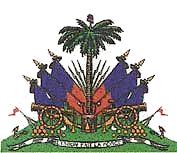 REPUBLIQUE D’HAITIEXAMEN PERIODIQUE UNIVERSEL DES NATIONS UNIESCONSEIL DES DROITS DE L’HOMMERAPPORT NATIONAL DE MI-PARCOURSMARS 2014TABLE DE MATIERES TABLE DE MATIERES	2LISTE DES ACRONYMES	4I.	INTRODUCTION	7II.  PROGRES REALISES DANS LE CADRE DE L’IMPLEMENTATION DES RECOMMANDATIONS DE L’EPU	9Thème 1-  Le renforcement de la Police Nationale d’Haïti (PNH)	9Thème 2-  Réforme de la  Justice	10a.	Normalisation du fonctionnement de la Cour de Cassation	10b.	Réforme du droit pénal haïtien	11c.	Lutte contre la détention préventive prolongée	11d.	Améliorer l’accès à la justice	12Thème 3 -  Lutte contre l’impunité	13Thème 4- Conditions de détention	14Thème 5-  Ratification des instruments internationaux	15Thème 6-  Application de la loi sanctionnant la corruption	16Thème 7- Institution nationale des droits de l’homme	16Thème 8- Plan national des droits de l’Homme	17Thème 9-  Politiques publiques	17Thème 10-  Droit à l’alimentation	20Thème 11-  Droit à l’	22Thème 12-  Droit au logement convenable et aux services sociaux de base	23Thème 13-  Traite des êtres humains	24Thème 14- Droits des femmes	25a.	Lutte contre les violences faites aux femmes	25b.	Prévention de la violence faites aux femmes dans les camps de déplacés	26c.	Support à la police pour la lutte contre les violences faites aux femmes	26d.	Participation des femmes au processus de décision	27e.	Lutte contre la discrimination basée sur le genre	27Thème 15-  Droits des enfants	28a.	Couverture santé	28b.	Situation des enfants dans les rues	28c.	Efforts contre le travail domestique des enfants et l’exploitation économique généralisée des enfants	29d.	Soumission du rapport périodique au comité des droits de l’enfant	30Thème 16-  Droits des personnes handicapées	30Thème 17-  Personnes déplacées	32Thème 18-  État civil et identification nationale	33Conclusion …………………………………………………………………………………………………………………………………………….34ANNEXE I: APERCU DES MESURES DE MISE EN OEUVRE DES RECOMMENDATIONS SUITE A L’EXAMEN PERIODIQUE UNIVERSEL D’HAITI	35ANNEXE II : APERCU DES RECOMMANDATIONS FAITES SUITE A L’EXAMEN PERIODIQUE UNIVERSEL D’HAITI	57LISTE DES ACRONYMESAISE			Activité Intensive pour la Santé de l’EnfantBAL			Bureau d’Assistance LégaleBLCVFF		Bureau de Lutte contre les Violences faites aux Femmes et aux FillesBPM			Brigade de Protection des MineursBSEIPH		Bureau du Secrétaire d’État à l’Intégration des Personnes HandicapéesCDE			Convention relative aux Droits de l’EnfantCIDP			Comité Interministériel des Droits de la PersonneCSAFP		Conseil Supérieur de l’Administration et de la Fonction PubliqueCSPJ			Conseil Supérieur du Pouvoir JudiciaireCSPN			Conseil Supérieur de la Police NationaleCTCEP		Collège Transitoire du Conseil Electoral PermanentDAP			Direction de l’Administration Pénitentiaire DIE			Direction de l’Immigration et de l’EmigrationDPC			Direction de la Protection CivileEMA			Ecole de la MagistratureEPU			Examen Périodique UniverselFAES			Fond d’Assistance Economique et SocialeFNE			Fonds National de l’Education IBESR			Institut du Bien- être Social et des RecherchesIGPNH		Inspection Générale de la Police Nationale d’Haïti MAE			Ministère des Affaires Etrangères et des CultesMARDNR	Ministère de l’Agriculture des Ressources Naturelles et du Développement RuralMAST			Ministère des Affaires Sociales et du TravailMCFDF		Ministère à la Condition Féminine et aux Droits des FemmesMENFP		Ministère de l’Education Nationale et de la Formation ProfessionnelleMICT			Ministère de l’Intérieur et des Collectivités TerritorialesMJSP			Ministère de la Justice et de la Sécurité Publique MINUSTAH		Mission des Nations Unies pour la Stabilisation en HaïtiMSPP			Ministère de la Santé Publique et de la PopulationMTPTC		Ministère des Travaux Publics, Transports, Communications et Energies OMRH		Office de Management et des Ressources Humaines OIM			Organisation Internationale pour les MigrationsOIT			Organisation Internationale du TravailONI			Office de l’Identification NationaleOPC			Office de la Protection du CitoyenPAH			Plan d’Action HumanitairePAM			Programme Alimentaire MondialPDS			Plan Directeur en Santé PEV			Programme Elargi de VaccinationPNH			Police Nationale d’HaïtiPNS			Politique Nationale de Santé PNLH			Politique Nationale de Logement et d’HabitatPNUD			Programme des Nations Unies pour le DéveloppementPSUGO		Programme de Scolarisation Universelle, Gratuite et ObligatoireSVE			Semaine de Vaccination des Enfants ULCBP		Unité de Construction des Logements et des Bâtiments PublicsULCC			Unité de Lutte contre la CorruptionUNICEF		Fonds des Nations Unies pour l’EnfanceINTRODUCTIONLe rapport national d’Haïti a été soumis à l’appréciation des membres du Conseil des Droits de l’Homme des Nations Unies (le Conseil) le 13 octobre 2011 dans le cadre de l’Examen Périodique Universel (EPU). A l’issue de cet examen, 136 recommandations ont été faites à  Haïti par les membres du Conseil.Suite à cet examen, le groupe de travail interinstitutionnel qui avait travaillé sur la préparation du rapport national, s’est à nouveau réuni pour préparer un additif au rapport national en vue de statuer sur ces recommandations. Le Gouvernement haïtien, de concert avec le Bureau du Haut-commissariat aux Droits de l’Homme et la Section des Droits de l’Homme de la Mission des Nations Unies pour la Stabilisation en Haïti (MINUSTAH), a organisé une consultation nationale à cet effet le 14 février 2012.A cette consultation, ont participé les principaux organismes de défense des droits de l’homme, des organisations de la société civile tant centrales que locales, ainsi que des représentants de missions diplomatiques et des organisations internationales opérant en Haïti. A l’issue de la consultation nationale, le Gouvernement haïtien a décidé d’accepter 122 recommandations, dont trois avec réserves, et d’en rejeter 14 (voir en Annexe II). Après cette consultation nationale, le projet d’additif a été également soumis au Parlement et à la Cour de Cassation pour commentaires avant d’être transmis au Président de la République, qui l’a validé en Conseil des Ministres. Le Conseil des Droits de l’Homme des Nations Unies a adopté les résultats de l’EPU d’Haïti au cours de sa 42ème réunion tenue durant  sa 19ème session, le 16 mars 2012.Conscient de la nécessité de coordonner l’action gouvernementale en matière des droits de l’homme suite à l’examen d’Haïti, le Président de la République, Son Excellence Monsieur Michel Joseph MARTELLY, a décidé de créer le poste de Ministre délégué auprès du Premier Ministre chargé des Droits de l’Homme et de la Lutte contre la Pauvreté Extrême, par Arrêté du 8 mai 2012. Le 13 mai 2013, le Premier Ministre, son Excellence Monsieur Laurent  Salvador LAMOTHE, a créé le Comité Interministériel des Droits de la personne (CIDP) par arrêté. Ce Comité a pour attributions de: Assurer  la coordination et le suivi  des politiques  publiques dans le domaine des droits de l’homme ; Proposer la stratégie nationale et la feuille de route pour l’application de la politique gouvernementale en matière de droits de l’homme ; Faire des propositions sur la politique gouvernementale en matière de droits de l’homme ;Proposer  les mesures et les actions destinées à améliorer le respect des droits de l’homme ; Contribuer à la promotion et à la coordination d’initiatives dans le domaine des droits de l’homme, assurer leur suivi et procéder à leur évaluation; Coordonner et mettre en œuvre les activités de recherche et d’analyse dans le domaine des droits de l’homme ; Coordonner toute activité  de consultation, de préparation et d’élaboration de rapports sur l’application des conventions internationales relatives aux droits de l’homme en Haïti ; Veiller à l'harmonisation des politiques publiques au regard du standard généralement admis dans le domaine des droits de l’homme ; Identifier  les besoins communs des services publics  quant au respect des droits de l’homme ;Promouvoir les droits de la personne.Au sein du CIDP, cinq sous-comités ont été mis en place, dont celui pour l’élaboration du plan d’action pour l’implémentation des 122 recommandations de l’EPU.Le prochain examen d’Haïti est prévu pour octobre 2016. Ce rapport de mi-parcours constitue un  des lieux des résultats obtenus dans la mise en œuvre des recommandations acceptées, ainsi que des difficultés rencontrées au cours de ce processus. L’ébauche du présent rapport a été soumise pour commentaires à la société civile lors d’un atelier de consultation tenu le 6 février à Port-au-Prince, avec l’appui de la Section des Droits de l’Homme de la MINUSTAH, représentant également le Haut-commissariat aux Droits de l’Homme en Haïti. Ce rapport présente les mesures de mise en œuvre des recommandations  par thèmes,  prises du 1er mars 2012 au 31 janvier 2014. Il convient de mentionner que l’État haïtien a également effectué des progrès quant aux recommandations non acceptées. Ceux-ci sont également repris dans le présent rapport. II.  PROGRES REALISES DANS LE CADRE DE L’IMPLEMENTATION DES RECOMMANDATIONS DE L’EPUThème 1-  Le renforcement de la Police Nationale d’Haïti (PNH)Le renforcement de la PNH, tant en terme de qualité et d’effectifs, a toujours été une priorité de l’État haïtien. Ainsi, des efforts continuent à être déployés par le Gouvernement, appuyé par des partenaires internationaux, en vue de rendre cette force plus efficace. Ces efforts concernent, entre autres, l’augmentation des effectifs et une plus grande sensibilisation au respect des droits de l’Homme.A cet égard, un plan de développement de la PNH, s’étendant sur quatre années, soit de 2012 à 2016,  a été approuvé par le Conseil Supérieur de la Police Nationale (CSPN). Ce plan englobe la dotation de la police en équipements et en effectifs suffisants ; la construction d’infrastructures ; et la professionnalisation de la PNH. Les programmes, prévus dans ce plan, seront mis en œuvre avec les fonds du trésor public haïtien et  l’appui de partenaires internationaux.En vue d’augmenter l’effectif de la PNH, un programme de recrutement de nouveaux agents de la PNH est mis en place, ce qui permettra de passer à 16,000 agents en 2016 à raison de 1,000 nouveaux agents recrutés par an. Le document relatif au plan de carrière de l’institution policière a été signé le 20 juin 2013 par le Premier Ministre. Ce document traite, entres autres, du recrutement par voie de concours direct, du recrutement par voie de concours professionnel, de la formation initiale pour les agents de police, de la formation initiale pour les commissaires de police et du tableau de répartition des échelons à l’intérieur des grades. De même, un projet de loi sur la carrière des policiers  a été  soumis au Parlement. Par ailleurs, l’Arrêté portant statut particulier du personnel de la PNH a été adopté en Conseil des Ministres, le 7 août 2013. De plus, des efforts sont présentement mis en œuvre en vue de respecter le quota de 30% des femmes devant faire partie de la fonction publique, dans l’institution policière. Un programme de professionnalisation de la PNH a été mis en place pendant la période sous revue. Ce programme a permis, outre l’Ecole Nationale de Police pour les nouveaux recrus, la création et l’opérationnalisation d’une Académie Nationale de Police réservée aux cadres depuis décembre 2012. Une promotion de 42 commissaires de police, dont cinq femmes, a été graduée le 23 octobre 2013. La deuxième promotion, constituée également de 42 commissaires, est actuellement en formation depuis le 20 novembre 2013. De plus, 21 cadres ont été formés en planification stratégique et leadership avancé.  Des modules de formation en droit de l’Homme ont été ajoutés dans le cursus de formation des nouveaux agents à l’École Nationale de Police. Ainsi, diverses formations relatives à l’accueil des femmes victimes de violences dans les commissariats ont été dispensées aux policiers et policières, avec l’aide d’organisations œuvrant dans le domaine de la lutte contre les violences faites aux femmes. A cet égard, il convient de mentionner que 450 policières viennent d’être formées en vue de renforcer l’effectif. De plus, un module et un guide de formation sur la protection de l’enfant, destinés à la PNH, sont en cours de développement, avec l’assistance du Fonds des Nations Unies pour l’Enfance (UNICEF).Pour renforcer les activités liées au développement du tourisme en Haïti, la Direction Générale de la PNH, sur instruction du Gouvernement, a dispensé une formation initiale à un groupe de policiers chargés d’assurer la sécurité des touristes entrant dans le pays. Ce corps de policiers, dénommé « poli-tourisme », assurera également la sécurité des sites touristiques.Le Gouvernement reconnait néanmoins qu’il reste des efforts à faire quant au déploiement effectif des agents de la PNH vers les sections communales et dans toutes les zones frontalières. Ceci résulte principalement d’un manque de moyens – financiers et autres. A cet égard, il convient de mentionner qu’avec l’appui des certains partenaires internationaux, le Gouvernement poursuit encore le programme de dotation d’équipements à la PNH (véhicules, locaux, matériels de communication, etc.)Thème 2-  Réforme de la  JusticeLe Gouvernement a fait de l’État de Droit une de ses priorités et considère la réforme de la justice comme un élément clé pour atteindre cet objectif. Cette réforme est articulée autour de plusieurs axes : (a) la normalisation du fonctionnement de la Cour de Cassation ; (b) la réforme du droit pénal haïtien ; (c) la lutte contre la détention préventive prolongée ; et (d) l’amélioration de l’accès à la justice. Normalisation du fonctionnement de la Cour de Cassation Le poste vacant du Président à la Cour de Cassation a été comblé le 5 octobre 2011. Onze juges ont ensuite été nommés à la Cour de Cassation par le Président de la République en janvier 2012. Le parquet près ladite cour a également été pourvu d’un commissaire du gouvernement et de substituts, ce qui a rendu cette cour pleinement opérationnelle.Ceci a permis, le 2 juillet 2012, d’installer le Conseil Supérieur du Pouvoir Judiciaire (CSPJ), qui a pour Président celui de la Cour de Cassation. Conformément à la loi créant le CSPJ, celui-ci est l’organe d’administration, de contrôle, de discipline et de délibération du pouvoir judiciaire. Le CSPJ fonctionne actuellement et a pu contribuer à la formation du Collège Transitoire du Conseil Électoral Permanent (CTCEP), appelé à organiser les élections partielles sénatoriales. Il a également lancé le processus de certification de tous les magistrats. Néanmoins, faute de budget, son service d’inspection judiciaire n’est pas encore opérationnel. Malgré cela, il convient de signaler que plus de 1.500 plaintes ont été déposées depuis, et sont en attente de traitement.   Réforme du droit pénal haïtienEn vue de parvenir à une réforme profonde du système judiciaire, un groupe de travail a été créé auprès du Ministère de la Justice et de la Sécurité Publique (MJSP) en vue de réviser le Code pénal et le Code d’instruction criminelle et d’y apporter des modifications et des améliorations. Les travaux de ce groupe ont été soumis pour révision à une Commission Présidentielle de Réforme de la Justice, créée par arrêté du 4 janvier 2012. Des discussions sont en cours quant à l’intégration de la pénalisation de la torture et des traitements cruels, inhumains et/ou dégradants dans ce projet.Lutte contre la détention préventive prolongéeCette situation constitue l’une des priorités du Gouvernement. Le MJSP a, à cet égard, inclus la réduction de la détention provisoire prolongée dans son plan d’actions 2012-2016. En vue de mieux aborder le problème de la détention préventive prolongée, une étude a été menée entre juillet et août 2013 au Pénitencier National, le plus grand centre carcéral du pays. Les recommandations issues de ce rapport ont été appliquées par le Doyen du Tribunal de Première Instance de Port-au-Prince, le Parquet et le CSPJ. Ainsi, au mois d’août et de septembre 2013, des activités judicaires spéciales ont débutées. Le Doyen, en collaboration avec le parquet, a procédé à la redistribution de certains dossiers, étant donné que certains des magistrats en charge de ces dossiers avaient été promus, ou transférés vers une autre juridiction. Cette action a permis aux autorités judiciaires de libérer 83 détenus au cours des mois d’août à octobre 2013. Cependant, une grève des avocats du Barreau de Port-au-Prince a constitué un obstacle important à la libération d’un plus grand nombre de détenus. Pendant la période sous revue, le Gouvernement a pris des mesures pour que les juridictions organisent plus d’audiences criminelles avec ou sans assistance de jury. Ainsi, la fréquence des audiences criminelles et correctionnelles ont été augmentées, ce qui  a permis de juger 744 affaires de janvier à décembre 2013.  De ces 744 affaires on comptait 963 accusés dont 283 ont été libérés. S’agissant des affaires correctionnelles, 1.912 affaires ont été entendues et jugées, menant à la condamnation de 1.327 accusés. Un service de détention a été créé au sein du MJSP avec pour mission d’identifier les cas de détention préventive prolongée dans les centres carcéraux haïtiens. Cependant, ce service n’est pas encore opérationnel.De plus, à l’occasion de la célébration de la « Journée Mondiale des Détenus», le 30 octobre 2013, une Commission ad hoc de « Surveillance et d’Evaluation » de la détention préventive prolongée a été créée. Cette commission est composée de représentants du MJSP, du Commissaire du Gouvernement, du Doyen du Tribunal de Première Instance de Port-au-Prince, des représentants du CSPJ et de la Direction de l’Administration Pénitentiaire (DAP). Cette Commission a mené une enquête au Pénitencier National et a produit un rapport énumérant, entre autres, le nombre de personnes n’ayant pas comparu par devant leur juge naturel et de personnes ayant été jugées et devant être libérées, qui se trouvaient encore incarcérées. Suite à ce rapport, les cas de détention préventive prolongée ont été soumis au Doyen du Tribunal de Première Instance pour jugement, augmentant ainsi de fait le nombre d’audiences criminelles avec ou sans assistance de jury. De plus, les personnes qui avaient bénéficié d’un jugement de mise en liberté ont effectivement été libérées. Dans plusieurs départements du pays, les parquets ont mis en place des comités de suivi de la détention afin de réduire les cas de détention préventive prolongée et la surpopulation carcérale. Des comités sont ainsi opérationnels entre autres à Croix de Bouquets et à Petit Goâve (département de l’Ouest), aux Cayes (département du Sud), à Grande Rivière du Nord et à Cap Haïtien (département du Nord), à Jacmel (département du Sud-est) et à Mirebalais (département du Centre).Améliorer l’accès à la justice Le programme d’assistance légale a été relancé en 2011. Dans ce cadre, le Gouvernement a créé quatre Bureaux d’Assistance Légale (BAL) dans le département de l’Ouest pour assister les justiciables n’ayant pas la possibilité de payer les honoraires d’avocats. De décembre 2012 à octobre 2013, ces BAL ont assisté 6.056 personnes dont 863 femmes. D’autres BAL seront établis dans les autres juridictions du pays. De plus, au MJSP, un projet de loi portant création d’un système national d’assistance légale est en discussions. Un soutien à un BAL pour mineurs a été mis en place dans la juridiction des Cayes (département du Sud). Sur demande du Gouvernement, l’École de la Magistrature (EMA) continue à former des magistrats. Ainsi pour l’exercice 2011-2012, 20 magistrats ont reçu une formation initiale et sont déjà entrés en fonction. Pour l’exercice 2012-2013, 60 magistrats sont en formation et sont actuellement en stage dans les différentes juridictions. Chaque promotion de magistrats bénéficie d’un stage de formation en France et en juridiction en Haïti. En outre, pour les magistrats en fonction, l’EMA organise des formations continues. En ce sens, 18 magistrats ont reçu une formation pour devenir formateurs en novembre 2012, et environ 95 magistrats ont été formés au cours de l’année 2013 sur la justice des mineurs. Un plan de suivi de la formation sera mis en œuvre au cours du prochain semestre 2014 en partenariat avec le CSPJ. Un guide de formation en protection de l’enfant est en cours d’élaboration par l’EMA. Dans un souci d’améliorer l’accès à la justice, le Gouvernement a entrepris la construction de nouveaux tribunaux et la réhabilitation de ceux endommagés par le séisme de 2010. Pour l’exercice 2012-2013, le Gouvernement a construit huit tribunaux de paix et réhabilité douze tribunaux et cours. Les archives des greffes du Tribunal de Première Instance de Port-au-Prince ont également été réhabilitées pendant la période sous revue. Thème 3 -  Lutte contre l’impunitéRépondant aux recommandations concernant le renforcement du système judiciaire pour combattre l’impunité de l’institution policière, l’Inspection Générale de la PNH (IGPNH) a été  consolidée par la nomination de six nouveaux inspecteurs généraux. De plus, afin d’améliorer la réponse de l’IGPNH aux plaintes des citoyens, plusieurs mesures ont été prises telles que :Le port obligatoire de brassards identifiant les policiers inspecteurs ;La mise à disposition de deux lignes téléphoniques publiques afin de permettre aux citoyens d’alerter l’IGPNH de cas de violations ;L’établissement d’un système de supervision hebdomadaire des agents de la PNH. De plus, l’ébauche du Plan stratégique de renforcement des capacités de l’IGPNH et le Plan stratégique de renforcement de la Direction Centrale de la Police Judiciaire – Service Départemental de la Police Judiciaire sont en cours d’élaboration.  Des mesures disciplinaires ont été proposées à la Direction Générale de la PNH dans le cadre d’enquêtes de vérification (vetting), menant à la radiation de 79 agents. Cette enquête a été menée de 2006 et 2012 et couvre 5.000 policiers. Le processus de vetting est toujours en cours.   Dans l’affaire concernant l’ancien Président de la République, M. Jean-Claude Duvalier, l’inculpé et huit victimes ont comparus et ont été entendus par la Cour d’Appel de Port-au-Prince de février à mai 2013. Les juges de la Cour d’Appel sont actuellement en délibération quant à l’appel de l’ordonnance rendue par le juge d’instruction en première instance, renvoyant M. Duvalier au tribunal correctionnel pour poursuites légales de crimes financiers, mais statuant qu’il n’y avait pas lieu de le poursuivre pour les plaintes concernant des allégations de crimes contre l’humanité et nombreuses violations des droits de l’homme.  Dans l’affaire concernant le meurtre du journaliste notoire, M. Jean-Dominique, et de son garde de sécurité, le rapport du juge d’instruction, inculpant neuf personnes, dont des proches de l’ancien Président de la République, Monsieur Jean-Bertrand Aristide, a été soumis le 17 janvier 2014 au Président de la Cour d’Appel de Port-au-Prince pour suites légales. Thème 4- Conditions de détentionLa vétusté de la majorité des bâtiments logeant les prisons et le manque de moyens limitent la capacité de l’État à garantir les conditions minimales de détention prévues par les normes internationales. Pour améliorer la condition des prisonniers, le Gouvernement entreprend la construction de nouveaux centres carcéraux selon les normes internationales. Ainsi, il est prévu la construction d’une prison à Cabaret en vue d’accueillir les femmes, une à  Petit-Goâve et une autre à l’Arcahaie (département de l’Ouest).Un Centre de réinsertion pour les mineurs en conflit avec la loi, le CERMICOL, a été construit et inauguré  en mai 2011 à Delmas 33 (département de l’Ouest). Ce centre assure un suivi psychosocial et une formation académique à ces mineurs. Néanmoins sa capacité d’accueil demeure insuffisante par rapport au nombre d’enfants concernés. L’infrastructure et le personnel d’un centre similaire, le CHARMICAL, sont en place à Cabaret (département de l’Ouest). Cependant, les moyens financiers manquent pour son opérationnalisation. Un projet similaire est en attente de financement à Jacmel (département du Sud-est).De plus, depuis le 6 mai 2013, l’administration pénitentiaire de la Prison de Fort-Liberté (département du Nord-est) a pu séparer les mineurs des adultes grâce à un projet de réaménagement de la prison. Par ailleurs, des projets de construction de cinq prisons additionnelles ont été élaborés. Il s’agit de :-La prison civile des Gonaïves (département de l’Artibonite) ;-La prison civile de Fort-Liberté (département du Nord-est) ;-Le complexe pénitentiaire de l’Ouest (département de l’Ouest) ;-La prison civile des Coteaux (département du Sud) ;-La prison civile de Carrefour (département de l’Ouest).La prison civile de Croix-des-Bouquets (département de l’Ouest) est ouverte et répond aux conditions de détention définies par les règles minima des Nations Unies.Afin de réduire le taux de garde à vue ainsi que le nombre de personnes en rétention dans les commissariats de police, le Ministre de la Justice et de la Sécurité Publique a ordonné au Commissaires du Gouvernement de visiter les gardes à vue et de prendre des mesures pour assurer le suivi des dossiers. Le Bureau de la Ministre déléguée chargée des Droits de l’Homme et de la Lutte contre la Pauvreté Extrême a effectué une série de visites dans les 18 juridictions du pays en distribuant, entre autres, des kits hygiéniques et des matelas en vue d’améliorer les conditions des prisonniers.  Notamment au Pénitencier National (département de l’Ouest) et dans les prisons de Pétion-Ville (département de l’Ouest), du Cap Haïtien (département du Nord), de Saint-Marc et des Gonaïves (département de l’Artibonite). De plus, des activités de réhabilitation sociale dans les prisons, tels que la tenue d’ateliers de lecture, d’écriture et de peinture et la célébration de différentes fêtes avec production de spectacles, marquent la volonté du gouvernement d’améliorer les conditions de détention en Haïti. Enfin, une circulaire du Ministère de la Santé Publique et de la Population (MSPP) a été acheminée aux directeurs départementaux et d’hôpitaux pour la prise en charge des détenus malades. En cas de maladie grave les détenus sont référés au centre le plus proche et les dispositions sont prises pour l’instauration d’un service de consultation dans les centres carcéraux. Thème 5-  Ratification des instruments internationauxD’importantes avancées ont été réalisées quant à la ratification d’instruments internationaux en matière de droits de l’homme. Ainsi, Haïti a adhéré au Pacte international relatif aux droits économiques sociaux et culturels le 10 octobre 2013. Cette convention est entrée en vigueur en Haïti le 11 janvier 2014.De même, Haïti a déposé l’instrument de ratification de la Convention sur la protection des enfants et la coopération en matière d'adoption internationale en décembre 2013. Cette Convention entrera en vigueur en Haïti le 1er avril 2014. Deux autres instruments internationaux ont été signés : la Convention contre la torture et autres peines ou traitements cruels, inhumains ou dégradants et la Convention internationale sur la protection des droits de tous les travailleurs migrants et des membres de leur famille, respectivement le 16 août 2013 et  le 5 décembre 2013. Ces deux instruments doivent néanmoins encore être ratifiés.La ratification des deux premiers Protocoles facultatifs à la Convention relative aux droits de l’enfant (CDE) – le Protocole facultatif concernant l’implication des enfants dans les conflits armés et le Protocole facultatif concernant la vente d’enfants, la prostitution des enfants et la pornographie mettant en scène les enfants -, était portée à l’agenda de l’Assemblée Nationale en décembre 2013, néanmoins comme le quorum de présence n’était pas atteint, l’Assemblée n’a pas pu procéder au vote de la loi portant ratification des Protocoles. Thème 6-  Application de la loi sanctionnant la corruption Voulant combattre de manière systématique la corruption, le Gouvernement haïtien a proposé un projet de loi portant sur la prévention et la répression de la corruption au Parlement. Celui-ci fut voté par les deux Chambres en mai 2013. Néanmoins, comme les deux Chambres ne l’ont pas encore voté en mêmes termes, le projet de loi n’a pas pu être adopté par le Parlement. Ce projet prévoit l’incrimination de 17 cas de corruption, alors que le Code pénal haïtien n’incrimine que l’enrichissement illicite. De plus, il  vise à harmoniser la législation nationale avec les conventions internationales auxquelles la République d’Haïti est partie. En ce sens, sont considérés comme corruption, les faits suivants : la concussion, l’enrichissement illicite, le blanchiment du produit du crime, le détournement des biens publics, la soustraction de bien publics, le pot de vin, les commissions illicites, la surfacturation, l’octroi de gratification, le népotisme, le financement occulte des partis politiques, le harcèlement, le délit d’initié, la passation illégale de marché public, la prise illicite d’intérêt et l’abus  des biens sociaux ;  passibles de trois à 15 ans de prison. Il faut toutefois noter que ces infractions ne concernent pas uniquement les agents de la fonction publique, mais aussi les particuliers.L’Unité de Lutte Contre la Corruption (ULCC) a mis en place une ligne téléphonique contre la corruption (numéro 5656) que les membres de la population peuvent appeler pour dénoncer des cas de corruption. L’ULCC a rappelé aux  ministres, en février 2012, l’obligation qui leur est faite de déclarer leur patrimoine avant d’entrer en fonction. En outre, conformément avec la Convention des Nations Unies  contre la Corruption (Convention de Merida), un projet de loi sanctionnant le blanchiment de capitaux et le financement du terrorisme, a été déposée au Parlement. Cette loi a été  votée par la Chambre de Députés, et en mêmes termes par le Sénat en novembre 2013.  Thème 7- Institution nationale des droits de l’hommeLe pays est doté d’une institution nationale des droits de l’Homme. Il s’agit de l’Office de Protection du Citoyen (OPC).L’OPC est une institution nationale créée par la Constitution haïtienne de 1987 en vue de défendre les intérêts des particuliers contre toutes les formes d’abus de l’administration. Elle est  organisée par la loi de mai 2012, prise en conformité avec les Principes de Paris. Le 4 décembre 2013, après examen au cours de sa session tenue du 18 au 22 novembre 2013, le Sous-comité d’accréditation du Comité de coordination internationale des institutions nationales de promotion et protection des droits de l’Homme, a officiellement accrédité l’OPC au statut A, témoignant de sa conformité formelle aux Principes de Paris.Pour les exercices fiscaux 2012 – 2013 et 2013 – 2014, l’OPC s’est vue attribuer un budget de fonctionnement de 31.947.687 HTG, équivalent 1,63% du budget national.Thème 8- Plan national des droits de l’HommeL’Arrêté ministériel du 26 avril 2013  créant le CIDP dispose en son article 9 que «Le Secrétariat technique du CIDP [le Bureau du Ministre Délégué auprès du Premier Ministre, chargé des Droits de l’Homme et de la Lutte contre la Pauvreté Extrême] a comme attributions de […] élaborer un plan national des droits de l’homme aux fins de validation par le CIDP ». De plus, les termes de référence du CIDP font mention de la préparation d’un Plan National des Droits de l’Homme et son plan d’action 2013-2016 prévoit la finalisation de ce plan pour 2014. Thème 9-  Politiques publiquesLe Gouvernement dans sa totalité travaille dans la perspective du respect et de la protection de tous les droits de la personne, garantis par la Constitution et les traités internationaux. Une des premières manifestations de la volonté de l’Administration Martelly et du Gouvernement Lamothe de faire du respect des droits de l’homme une priorité, a été la nomination d’un Ministre délégué auprès du Premier Ministre, chargé  des Droits de l’Homme et de la Lutte contre la Pauvreté Extrême. En vue d’assurer la coordination et l’harmonisation des politiques publiques dans le domaine des droits de l’Homme, le CIDP a été créé par arrêté ministériel du 26 avril 2013, publié au Journal Officiel, le Moniteur, le 13 mai 2013. Un Plan Stratégique de Développement d’Haïti, prenant en compte les grand chantiers pour le relèvement et le développement d’Haïti jusqu’en 2030, a été élaboré par le Gouvernement. Son contenu vise à étendre les services d’alimentation en eau potable et d’assainissement à  tous ; la construction et la réhabilitation de réseaux d’eau potable et d’assainissement  (drainage et eaux usées) ; ainsi que le renforcement ou la mise en place de gestion des déchets solides. Ce plan prévoit dans son volet 8, un grand chantier sur la refondation sociale. L’ensemble des actions à mettre en œuvre dans ce domaine devra permettre, entre autres, de contribuer à la mise en place des pôles de développement ; d’améliorer les conditions d’habitat ; de favoriser l’inclusion sociale ; et de constituer des axes de création de richesse et d’emplois.A cet effet, le grand chantier de la refondation sociale prévoit : la création de réseaux modernes de santé et d’ ; un meilleur accès au logement ; le renforcement de l’enseignement supérieur ; le développement de l’action civique, de l’offre sportive et de loisirs ; la mise en place d’un système d’assurance pour tous les travailleurs en vue de l’organisation de la solidarité sociale ; et un programme favorisant l’égalité de genre. Ces prévisions concernent l’ensemble du territoire national.Dans le domaine éducatif, le plan prévoit la prise en charge de la petite enfance afin d’éradiquer l’analphabétisme et de promouvoir l’égalité des genres dans l’ ; de renforcer l’enseignement supérieur et la formation professionnelle et technique ; et surtout, la mise en place d’un Fonds en appui à la recherche et l’innovation et d’un financement pour des bourses spécialisées. D’autre part, une politique de la petite enfance a été élaborée par le Gouvernement haïtien, en collaboration avec l’UNICEF.  En vue d’assurer l’égalité des genres, les interventions prévues à ce plan portent notamment sur la mise en œuvre d’une politique d’égalité des sexes ; le renforcement  du cadre légal ; la production et la diffusion d’informations ; le renforcement de la participation féminine dans le développement ; et la lutte contre les violences faites aux femmes et aux filles.En ce qui concerne l’accès au logement, le Plan Stratégique de Développement d’Haïti, priorise le relogement des personnes sinistrées, l’accroissement de l’offre de terrains urbanisés ; et le développement d’un dispositif financier pour l’habitat.De même, ce plan vise un accroissement de l’accès aux services de santé. En ce sens, les priorités concernent la mise en place de centres hospitaliers universitaires, d’hôpitaux de référence, d’hôpitaux communautaires de référence et de centres de santé avec lits et sans lits ; l’instauration d’un programme de santé scolaire ; l’identification des personnes en difficultés ; la lutte contre les maladies endémiques ; et le renforcement des politiques de santé et de la population. En termes de politiques sectorielles, une Politique Nationale de Santé (PNS) en date de 2012 et son Plan Directeur en Santé 2012-2022 (PDS) fixent les cadres, mécanismes et actions qui assureront la tenue des obligations de l'État haïtien quant à la réalisation du droit à la santé de ses citoyens. La PNS et le PDS se fondent sur quatre (4) principes directeurs, à savoir l’universalité, la globalité, l’équité et la qualité dans l’accès et la prestation des soins. Le MSPP a également procédé á une distribution gratuite de médicaments essentiels dans les  services de base, une augmentation des dépôts périphériques de médicaments essentiels et  la réorganisation des pharmacies institutionnelles.Dans le but de faire face aux catastrophes naturelles et de mieux préparer la réponse à l’urgence, un plan de contingence national a été élaboré mettant l’emphase sur la gestion des risques et désastres, prenant également en compte les principes et standards internationaux de protection. En cas de catastrophes, le Ministère de l’Intérieur et des Collectivités Territoriales (MICT), à travers la Direction de la Protection Civile (DPC), s’assurera que les personnes les plus vulnérables soient priorisées et aient accès aux services de bases, aux distributions et à l’assistance avant, pendant et après la catastrophe. De même, la DPC s’assurera de l’identification et de l’enregistrement des personnes les plus vulnérables vivants dans les quartiers à risques. Un plan de contingence sismique est en cours d’élaboration. Par ailleurs, afin de mieux sensibiliser la population sur la question des risques et désastres, la DPC a réalisé un journal nommé « CHIMEN LAKAY ». C’est un périodique qui sensibilise la population sur les « gestes qui sauvent » et le comportement à adopter en matière de risques et désastres. Il est distribué gratuitement dans les camps hébergeant les victimes du séisme.Parallèlement, le Groupe technique Protection a été créé. Ce groupe est composé de représentants des Ministères intervenant dans la protection de l’enfance et  la protection  contre la violence basée sur le genre, ainsi que d’institutions internationales. Une prise en charge spécifique est assurée aux personnes les plus vulnérables dans les zones affectées tels les camps et les abris temporaires. L’identification et l’enregistrement des personnes les plus vulnérables vivant dans les quartiers à risques, permettent une meilleure évacuation et  distribution de l’aide, ainsi que la relocalisation.Toujours dans un souci de réponse efficace aux catastrophes, la DPC s’assure de l’accès à l’information relative aux  mécanismes de protection et de prévention des risques ainsi que celle concernant les services disponibles aux populations affectées, en tenant compte des besoins spécifiques des personnes vulnérables. A cet effet, des modules de formation en protection à l’intention des gestionnaires d’abris ont été réalisé. Des modules sur les premiers secours psychologiques sont  en préparation. Des séances de formation en protection ont été réalisées à travers les dix départements. Des formations relatives à l’appui psychosocial seront réalisées prochainement.  Dans le cadre de ses actions pour lutter contre l’extrême pauvreté, le Gouvernement a développé une stratégie globale d’assistance sociale dénommée « EDE PEP », conçue comme un ensemble d’interventions publiques qui fournissent une assistance sociale à la population vulnérable vivant dans la pauvreté extrême tout au long de leur cycle de vie. Le ménage a été choisi comme espace d’intervention et unité basique réceptrice des interventions publiques. En octobre 2013, le Gouvernement haïtien a annoncé qu’à travers ce programme, 44.6 millions de dollars américains ont été dépensés en faveur de près de 2.1 millions de bénéficiaires.En octobre 2013, la Politique Nationale de Logement et d’Habitat (PNLH) a officiellement été lancée par le Gouvernement. Dans le cadre de ladite politique, l’une des options retenues pour augmenter l’offre de logement est de développer des programmes de cité-services au niveau de la région métropolitaine de Port-au-Prince (département de l’Ouest).  Quelques 150 participants provenant du Gouvernement et de la communauté humanitaire en Haïti se sont réunis le 29 Octobre 2013 à Port-au-Prince pour préparer le Plan d'Action Humanitaire (PAH) pour 2014. Les participants ont été chargés d'identifier les priorités stratégiques pour répondre aux besoins humanitaires des plus vulnérables en 2014. Le processus de planification du PAH 2014 a identifié les domaines prioritaires suivants : la lutte contre le choléra et la diminution du taux de mortalité ; l'insécurité alimentaire et la malnutrition ; la situation des 172.000 déplacés internes ;  les besoins de protection ; et la préparation aux situations d'urgence.En date du 4 septembre 2013, le  Premier Ministre, M. Laurent Lamothe, a procédé à l’installation du Conseil Supérieur de l’Administration et de la Fonction publique (CSAFP). La mise en place de ce Conseil s’inscrit dans le cadre de la politique du Gouvernement visant à améliorer le mode de fonctionnement des instances publiques. Ce Conseil pourrait permettre l’accélération du processus de réforme de l’appareil administratif de l’État, dont l’Office de Management et des Ressources Humaines (OMRH) assurent la mise en œuvre.  Le Gouvernement a mis en place un programme intitulé « Gouvènman an lakay ou » (le Gouvernement chez vous), qui consiste en un déplacement du Premier Ministre accompagné de plusieurs ministres et de hauts fonctionnaires de l’État dans une ville de province. Au cours de cette visite, le Premier Ministre reçoit les doléances en termes d’accès aux droits économiques, sociaux et culturels, des autorités et associations locales, expose les projets gouvernementaux pour la région, et échange avec la population locale. Ce programme a déjà été réalisé, entre autres, à Milot (département du Nord), à Petit-Goâve (département de l’Ouest), à Jacmel (département du Sud-Est), aux Gonaïves (département de l’Artibonite) et aux Cayes (département du Sud).Thème 10-  Droit à l’alimentationDepuis le 24 janvier 2012, en plus de la stratégie d’assistance sociale « EDE PEP » mentionnée ci-dessus et de ses sous-programmes, le Gouvernement a lancé une stratégie nationale de lutte contre la faim et la malnutrition en Haïti, dénommée « Aba Grangou ». Cette stratégie a pour objectif principal de réduire la faim de 50% d’ici 2016, et de l’éradiquer à l’horizon de 2025. En conséquence, plusieurs actions sont prévues, notamment: faire bénéficier un million de mères de familles et d’individus vulnérables de transferts d’argent et de nourriture ; permettre à un million d’enfants de moins de cinq ans de bénéficier des programmes nutritionnels ; distribuer des kits alimentaires ; faciliter l’accès des petits planteurs aux programmes agricoles, aux infrastructures de stockage des récoltes et aux citernes pour le stockage de l’eau ; accompagner 200 investisseurs privés de taille moyenne pour le développement des filières agricoles porteuses sur les terres aujourd’hui non cultivées appartenant à l’ pendant le temps que dure le programme ; et accompagner un million de personnes vulnérables à travers un réseau de 20,000 agents de développement polyvalents. Ainsi, l’objectif général est de disposer d’infrastructures rurales adaptées aux besoins de gestion des ressources naturelles, de production et de mise en marché.Un programme de sécurité alimentaire de quatre ans a été lancé dans le cadre de la coopération internationale, dans le but d’améliorer la nutrition et l'accès à des aliments produits localement pour les ménages les plus vulnérables en Haïti. Il s’agit essentiellement de réduire l'insécurité alimentaire en développant le secteur agricole. Dans le même sens, plusieurs mesures ont été prises par le Gouvernement dans le volet agricole, qui ont valu une croissance du PIB, notamment pour le développement des filières végétales, animales, bovines et laitières, par :- Un appui aux planteurs des cultures de cacao, de café et de mangues à travers des programmes de subvention de la campagne agricole hiver et printemps au cours de l’exercice fiscal 2013-2014;- La mise en œuvre par le Ministère de l’Agriculture des Ressources Naturelles et du Développement Rural (MARDNR) de deux programmes de subvention des campagnes d’hivers et de printemps pour des montants respectifs de 56.4 millions HTG et 77,6 millions HTG ;- La mise en œuvre d’une politique en vue de la reconquête du marché national des produits avicoles. D’ici 2016, la production devrait atteindre 1.3 millions de pondeuses et  15 millions de poulets de chair par année ;- Le renforcement de la capacité nationale de transformation du lait, par l’appui à  l’ouverture de quatre nouvelles unités de transformation de lait, la mise en chantier de trois nouvelles unités , et le renforcement de la capacité de 12 unités de transformation par l’achat d’équipements ;- La formation des agents vétérinaires et des producteurs de lait ;- La mise en place d’une dizaine de stations de croisement pour l’amélioration génétique ;- La mise en place d’une trentaine de parcelles fourragères.Pendant la période sous revue, le programme « Kore lavi » a été mis en œuvre de concert avec CARE International, l’ONG Action contre la faim et le Programme Alimentaire Mondial (PAM), afin de permettre au Gouvernement d'Haïti d’établir un système de sécurité sociale au profit des plus pauvres. Cela permettra d’accroître l’accès des ménages à la nourriture et de prévenir la malnutrition chez les enfants de moins de deux ans.En 2014, le programme devrait couvrir environ 7.000 personnes dans des foyers vulnérables répartis dans au moins cinq communes du Centre, de l’Artibonite, du Nord-Ouest et du Sud, pour un minimum de deux ans. Les foyers bénéficiaires recevront une aide en bons alimentaires de 25 USD. L’objectif est d’atteindre environ 30.000 foyers hébergeant des femmes enceintes. Les ménages bénéficiaires vont recevoir des compléments nutritionnels destinés aux jeunes mères, mais également aux enfants entre six et 23 mois. De plus, des formations sont prévues afin d’encourager les changements d’habitudes nutritionnelles. Des traitements seront également donnés à 4.300 enfants de moins de cinq ans dans ces mêmes communes affectées par l’insécurité alimentaire sévère.Thème 11-  Droit à l’L’Education constitue l’un des axes prioritaires de l’action gouvernementale, á côté de l’Energie, l’Emploi, l’Environnement et l’État de droit, aussi dénommés les cinq « E ».Ainsi, le Programme de Scolarisation Universelle, Gratuite et Obligatoire (PSUGO), initié par le Gouvernement en 2011 au niveau de l’ primaire, favorise l’accès d’un nombre croissant d’enfants scolarisables. Le programme national de cantines scolaires a été renforcé et permet à chaque enfant inscrit au PSUGO de bénéficier d’un plat chaud par jour en vue de limiter le taux de déperdition scolaire. Un système de transport scolaire gratuit a été mis en place en vue de faciliter l’accès des élèves aux établissements scolaires.Selon les chiffres du Ministère de l’Education Nationale et de la Formation Professionnelle (MENFP), 1.081.412 enfants dans les dix départements du pays ont bénéficié du PSUGO pour l’année scolaire 2011-2012. Des kits scolaires ont été distribués dans plus de 1.389 écoles, soit à 295.000 élèves et 7.853 enseignants.Un projet de loi sur le Fonds National de l’Education (FNE) a été transmis au Parlement et voté par  la Chambre des Députés en août 2012.Le programme « Kore etidyan » a été mis en œuvre depuis décembre 2012 pour aider les étudiants de l’Université d’État. Il consiste en l’octroi d’un montant de 18.000 HTG aux étudiants bénéficiaires, sous forme de bourse, pour l’année académique. Ce programme cible 22.000 étudiants.La Commission d'Adaptation Scolaire et d'Appui Social du MENFP, une structure chargée de l'inclusion des enfants et jeunes en situation de handicap dans le milieu scolaire, est en cours de renforcement grâce à un partenariat avec le Bureau du Secrétaire d’État à l’Intégration des Personnes Handicapées (BSEIPH) et l'Institut National Supérieur de Formation et de Recherche pour l’Education des Jeunes Handicapés et les Enseignements Adaptés de la France.Recommandations : 88.47, 88.48, 88.80, 88.81, 88.82, 88.101, 88.108Recommandations : 88.98, 88.99, 88.100Recommandations : 88.108, 88.112Recommandations : 88.63, 88.64, 88.65, 88.68, 88.102, 88.105, 88.106Recommandations : 88.101 et 88.103Recommandations : 88.107, 88.108, 88.109, 88.110, 88.111, 88.112Recommandations : 88.64, 88.65, 88.66, 88.67, 88.68, 88.69, 88.70, 88.71, 88.72, 88.73Recommandations : 88.1, 88.2, 88.3, 88.4, 88.5, 88.6, 88.7, 88.8, 88.9, 88.10, 88.11, 88.12, 88.13, 88.14, 88.15, 88.16, 88.17, 88.20Recommandation : 88.104Recommandations : 88.23, 88.24, 88.25, 88.26, 88.27, 8.28Recommandation : 88.45			Recommandations : 88.29, 88.30, 88.31, 88.32, 88.33, 88.34, 88.41, 88.118, 88.119, 88.120, 88.122 et 88.123Recommandation : 88.121, 88.122Recommandations : 88.73, 88.122, 88.125, 88.126, 88.127, 88.128, 88.129